.RIGHT FORWARD ROCK & RECOVER, RIGHT TOGETHER, ¼ RIGHT & LEFT SIDE ROCK & RECOVER, WEAVE RIGHT 2, LEFT SAILOR HEELLEFT BACK, RIGHT TOGETHER & HOLD, LEFT SIDE ROCK & RECOVER, LEFT CROSS STEP, RIGHT TO RIGHT SIDE, ½ LEFT & LEFT FORWARD, RIGHT FORWARD MAMBOWALK BACK LEFT & RIGHT, LEFT COASTER TOUCH WITH KNEE POP, LEFT FORWARD, ¼ LEFT & HITCH (FIGURE 4), RIGHT TO RIGHT SIDE, LEFT TOGETHER, RIGHT TO RIGHT SIDELEFT CROSS ROCK & RECOVER, LEFT TO LEFT SIDE, RIGHT CROSS STEP, ¾ LEFT UNWIND, RIGHT FORWARD, LEFT TOUCH BEHIND, LEFT SYNCOPATED COASTER STEPREPEATMove It Right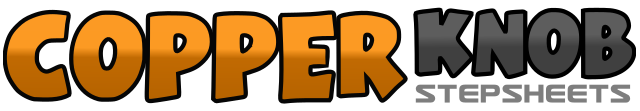 .......Count:32Wall:4Level:Intermediate.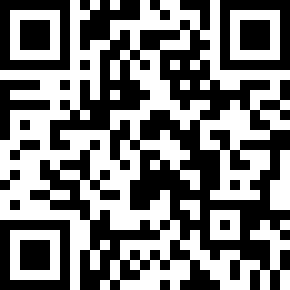 Choreographer:Peter Metelnick (UK) & Alison Metelnick (UK)Peter Metelnick (UK) & Alison Metelnick (UK)Peter Metelnick (UK) & Alison Metelnick (UK)Peter Metelnick (UK) & Alison Metelnick (UK)Peter Metelnick (UK) & Alison Metelnick (UK).Music:Not In Love - Enrique IglesiasNot In Love - Enrique IglesiasNot In Love - Enrique IglesiasNot In Love - Enrique IglesiasNot In Love - Enrique Iglesias........1-2&Rock right forward, recover weight on left, step right together3-4Turning ¼ right rock left to left side, recover weight on right5-6Cross step left over right, step right to right side7&8Cross step left behind right, step right to right side, touch left heel forward&1-2Step left slightly back, step right together, hold (weight remains on right)&3-4Rock left to left side, recover weight on right, cross step left over right5-6Step right to right side, turning ½ left step left slightly forward7&8Rock right forward, recover weight on left, step right together1-2Step left back, step right back&3-4Step left back, step right together, touch left together popping left knee forward5-6Step left forward, turning ¼ left hitch right (figure 4)&7-8Step right to right side, step left together, step right to right side1-2&Cross rock left over right, recover weight on right, step left to left3-4Cross step right over left, unwind ¾ left ending with weight on left5-6Step right forward, touch left behind right&7-8Step left back, step right together, step left forward